Ecole : 							Classe de : Epreuve n°1 : Jeu des lettres disparuesConsigne : Dans cette grille, les élèves doivent retrouver les lettres qui manquent à la série «TT», puis à la série «LL» pour la remplir grâce aux définitions.2 points par mot.Ecole : 							Classe de : Epreuve n°2 : Jeu de l’escalierConsigne : Il s’agit de trouver les mots contenus dans un « escalier » en s’aidant des définitions proposées. A chaque « marche », il n’y a qu’une seule lettre qui change ; elle est indiquée par un astérisque. Il faut faire attention au décalage des marches.Lieu où travaille le forgeron.Le contraire de faible.Sans vie.Elle permet d’entrer dans une pièce.C’est ce que l’on a perdu.Couleur.Il nous sert à boire.On vit dessus.Bâtiment en verre où l’on fait pousser des légumes. On en regarde beaucoup à la télévision.  2 points par mot Ecole : 							Classe de : Epreuve n°3 : Jeu de l’anagrammeConsigne : Avec ces 10 lettres, fabriquez 10 mots d’au moins 4 lettres qui existent. Puis, pour chacun d’eux inventez une phrase pour utiliser le mot tel que vous l’avez écrit. Pour que le mot rapporte deux points, il faut qu’il n’y ait aucune erreur orthographique dans sa phrase. 2 points par phrase correctement orthographiée. Ecole : 							Classe de : Epreuve n°4 : Jeu des phrases mêléesConsigne : Dans chaque colonne verticale l’élève doit choisir celui des mots qui convient pour composer une phrase cohérente (il n’y a qu’une seule phrase possible).5 points pour chaque phrase reconstituée. Phrase 1 :………………………………………………………………………………………………………………..Phrase 2 :………………………………………………………………………………………………………………..Phrase 3………………………………………………………………………………………………………………..Phrase 4………………………………………………………………………………………………………………..Ecole : 							Classe de : Epreuve n°5 : Jeu de transformationConsigne : Le texte donné est écrit au pluriel ou au singulier. Les élèves doivent le réécrire soit au pluriel soit au singulier.Il faudra recopier ce texte en remplaçant « un élève » par « des élèves ». Ce matin, un élève arrive dans la cour de l’école. Il est nouveau. Il est grand et timide. Il reste dans un coin de la cour. Ce matin, des élèves ……………………………………………………………………………………..………………………………………………………………………………………………………………..………………………………………………………………………………………………………………..………………………………………………………………………………………………………………..………………………………………………………………………………………………………………..………………………………………………………………………………………………………………..………………………………………………………………………………………………………………..………………………………………………………………………………………………………………..………………………………………………………………………………………………………………..………………………………………………………………………………………………………………..………………………………………………………………………………………………………………..………………………………………………………………………………………………………………..………………………………………………………………………………………………………………..Il y a 10 modifications dans ce texte. 2 points pour chaque réécriture correcte. Ecole : 							Classe de : Epreuve n°6 : La dictée négociéeConsigne : Un élève recopie sur les lignes la dictée « corrigée » par toute la classe. (Cf. Descriptif) ………………………………………………………………………………………………………………..………………………………………………………………………………………………………………..………………………………………………………………………………………………………………..………………………………………………………………………………………………………………..………………………………………………………………………………………………………………..………………………………………………………………………………………………………………..………………………………………………………………………………………………………………..………………………………………………………………………………………………………………..………………………………………………………………………………………………………………..………………………………………………………………………………………………………………..………………………………………………………………………………………………………………..………………………………………………………………………………………………………………..………………………………………………………………………………………………………………..………………………………………………………………………………………………………………..………………………………………………………………………………………………………………..………………………………………………………………………………………………………………..………………………………………………………………………………………………………………..………………………………………………………………………………………………………………..………………………………………………………………………………………………………………..………………………………………………………………………………………………………………..………………………………………………………………………………………………………………..………………………………………………………………………………………………………………..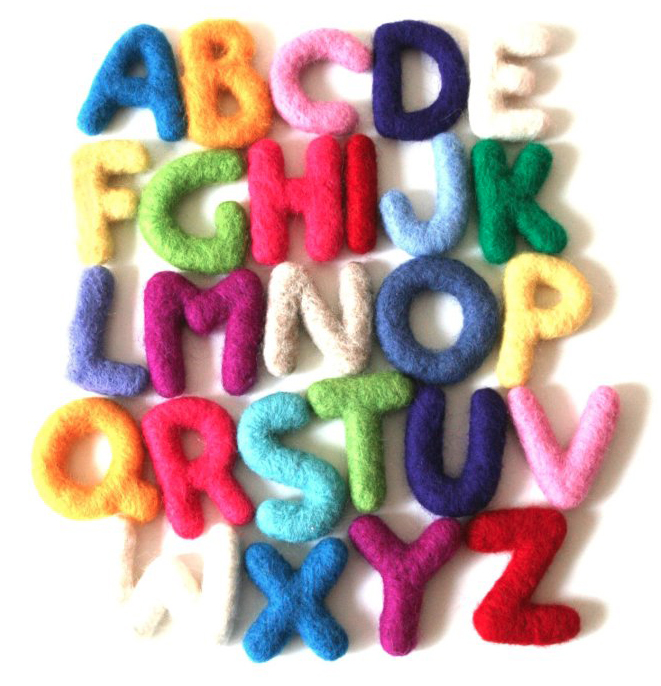 Défi orthographeCE1/CE22020 /2021Épreuve N°1 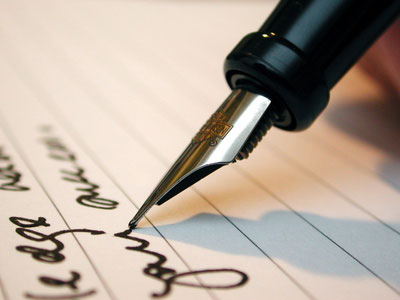 1C’est le fruit préféré des écureuilsTT2On ne doit pas jouer avec car on risque de se brûlerTT3On se glisse dessous pour ne pas voir froidTT4On en fait de nombreuses quand on mange des biscottesTT5On s’en sert pour jouer avec une console de jeu.TT6Elles nous permettent d’entendreLL7On y enferme les prisonniersLL8Elle permet de creuser des trous dans le sol. LL9Animal vivant en Afrique que les lions chassent souvent.  LL10Petite corde qui permet d’attacher. LLFORME1*2*3*4*5*6*7*8*9*10*SERGENTLRMAEIOEMotsPhrasesUnejolifillecourtsurle petiteterrains.Despetiteenfantscourentdans unegrandjardin.Demain,sesl’fêtedemescousinPauline.Hier,c’estunanniversaireunemonsoeurJulien.Depuislenuitiltapentceschapeauluisonmaman.Autrefoiscematinilsconduitunvoituredesesfille.Demaincetjournéelesjongleslachienslessontpère.Dans uncitronsfondaitdejaunessourisunbois.Surlapoubellebrûlaientlagrossespapierdecarton.Souscescheminéesautaitcetpetitebûchescelleessence.